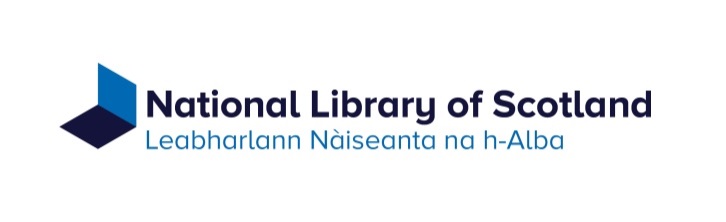 FACILITY TIME PUBLICATION AND STATEMENT 2022 to 2023As part of The Trade Union (Facility Time Publication Requirements) Regulations 2017, we are required as a Public Sector employer to publish information relating to facility time on an annual basis. This report covers the period 1 April 2022 to 31 March 2023.  Further information on the requirements is available on the Government Facility Time Publication.The Library recognises the following unions: Prospect, PCS and FDA. However, there are only Prospect representatives within the Library.The Library recognises the advantages of having a positive and productive relationship with the unions, and through the use of facility time, union members will have sufficient access to representation. It also provides confidence that union representatives are available for individual or collective representation and the representatives are confident and knowledgeable in their role. The information required is detailed below.Relevant Union OfficialsNumber of employees who were relevant union officials during the period: 16Full-time equivalent employee number: 13.22Percentage of time spent on facility time by each union officialPercentage of pay bill spent on facility timeThe total cost of facility time: £10,548.36The total pay bill: £13,462,000The percentage of the total pay bill spent on facility time: 0.08%Paid trade union activitiesTime spent on paid trade union activities as a percentage of total paid facility time hours: 0.22%Anthony Gillespie					Mike SaundersChief Operating Officer				Prospect Co-Convener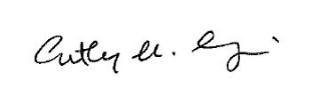 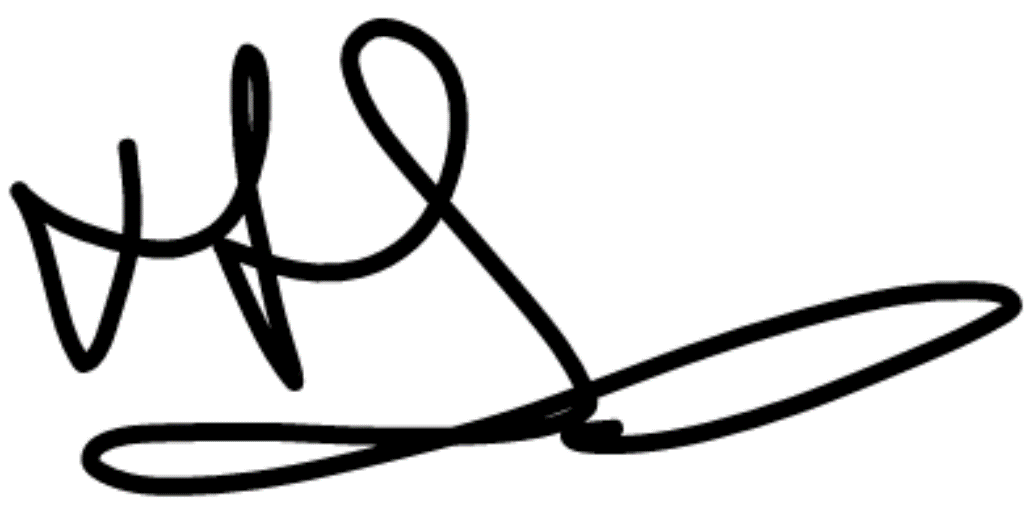 Signature						SignaturePercentage of timeNumber of Employees0 to 0.99%			51 to 50%			1151 to 99%	0100%0